		               				Annonslämningar 2018
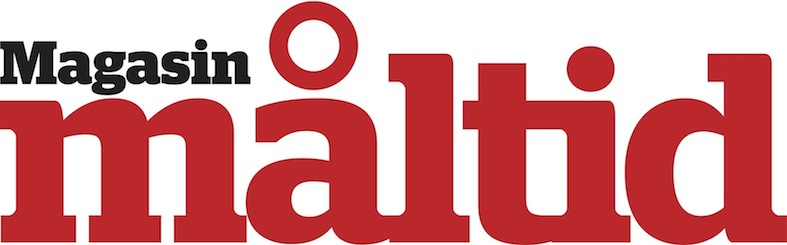 Specifikation Digitalt AnnonsmaterialNamn		PDF:en döps till tidning, nummer och annonsörens namn.Filformat		Annonsmaterialet ska produceras med en upplösning på 300 dpi.Färger		Färgerna ska vara CMYK		Max färgmätning är 320%		Vid tryckning av heltäckande svart ska det läggas i 50% cyanTexter		Text och andra viktiga objekt skall ej ligga närmre än 5 mm från sidans skärmärken.Storlek		Annonsen ska vara i rätt storlek, d.v.s. 100% av den bokade ytan. Utfallande annonser ska ha skärsmån på 5 mm på alla sidor.
Uppslag: 420 x 265 mm + 3 mm utfall	Helsida: 210 x 265 mm + 3 mm utfall	Halvsida stående: 105 x 265 + 3 mm utfall	Halvsida liggande: 210 x 132 + 3 mm utfall
Baksida: 210 x 235 mm + 3 mm utfall
Kvartssida: 87,5 x 113 mm (ej utfallande)Mailadress	Annonser skickas till karin@bergkvistpublishing.se.      	Magasin Måltid c/o Bergkvist Publishing          	Kärleksgatan 2A          	211 45  Malmö          	Tel: 040-611 46 00Utgåva180118021803180418051806Numrering löpande123456Annonslämning6 feb28 mars21 maj28 aug12 okt29 novPrenumerantutgivning23 feb20 apr8 jun14 sept31 okt18 dec